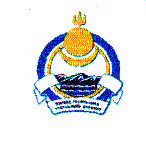 Совет депутатов муниципального образования сельское поселение «Иволгинское»Иволгинского района Республики Бурятия671050, Республика Бурятия, Иволгинский район, с. Иволгинск ул.Ленина, 23, Тел. 8(30140)21671 факс 8(30140)21210РЕШЕНИЕ от «_14_____» 02          .    	№_145__О даче согласия на прием объектов движимого имущества на безвозмездной основев собственность муниципального образования сельское поселение «Иволгинское» Иволгинского района Республики Бурятияиз муниципальной собственности муниципальногообразования «Иволгинский район» Иволгинского района Республики БурятияВ соответствии со статьей 50 Закона Республики Бурятия от 6 октября . № 131 – ФЗ «Об общих принципах организации местного самоуправления в Российской Федерации», ст. 154 Федерального Закона от 22 августа . № 122 – ФЗ «О внесении изменений в законодательные акты Российской Федерации и признании утратившими силу некоторых законодательных актов Российской Федерации в связи с принятием федеральных законов «О внесении изменений и дополнений в Федеральный закон «Об общих принципах организации законодательных (представительных) и исполнительных органов государственной власти субъектов Росси	йской Федерации и «Об общих принципах организации местного самоуправления в Российской Федерации» Совет депутатов муниципального образования сельское поселение «Иволгинское»РЕШАЕТ:Дать согласие на прием в собственность муниципального образования сельское поселение «Иволгинское» на безвозмездной основе объекты движимого имущества из муниципальной собственности  муниципального образования «Иволгинский район» Иволгинского района Республики Бурятия, согласно приложению № 1  к настоящему решениюНаправить настоящее решение в Отдел земельных и имущественных отношений МО «Иволгинский район»Настоящее Решение вступает в силу с момента официального обнародования путем размещения на информационных стендах предприятий и учреждений сельского поселения.Глава муниципального образования сельское поселение «Иволгинское»	       В.Ц. ОчировПриложение № 1 к решению сессии Совета депутатов МО СП «Иволгинское» Республики Бурятияот «__»_______20__г. №________Движимое имущество, получаемые на безвозмездной основе в собственность муниципального образования сельское поселение «Иволгинское»№ п/пОсновные средстваБалансовая стоимость, руб.1дымосос ДН – 10/1500 (левого вращения)94 700,002пульт управления на котлы Братск75 600,003сетевой насос 1д 200/9060 000,004cетевой насос К100-65-20086 000,005топка котла Братск – 1М кот. Тапхар239 000,006фильтр магнитный ф15020 000,007фильтр сетчатый флянцевый Ф15025 000,008электродвигатель 37 квт 1500 об94 200,009Электродвигатель 55 квт, 3000 об53 000,00Итого747 500,00